Załączniki do rozporządzenia Ministra Spraw WewnętrznychRzeczpospolita Polska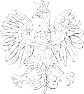 i Administracji z dnia 13 grudnia 2017 (poz. 2411)Załącznik nr 1Zgłoszenie pobytu stałego / Permanent residence registration formInstrukcja wypełniania w 3 krokach / Instruction for completion in 3 steps1.Pola wyboru zaznaczaj / Mark selection boxes with	lub / or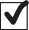 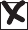 Wypełniaj kolorem czarnym lub niebieskim / Complete in black or bluePrzykład wypełnionego wniosku znajdziesz na stronie internetowej prowadzonej przez Ministerstwo Spraw Wewnętrznych i Administracji / Example of the completed application may be found on the website kept by the Ministry of the Interior and AdministrationDane osoby, której dotyczy zgłoszenie / Details of the person to whom the application relatesNazwiskoSurnameImię (imiona)Name (names)Numer PESEL (o ile został nadany) PESEL number (if it was issued)Kraj urodzeniaCountry of birthKraj poprzedniego miejscazamieszkaniaCountry of the previous place of residenceData urodzeniaDate of birthMiejsce urodzeniaPlace of birthJeśli nie masz numeru PESEL, wypełnij / Complete, if you do not have a PESEL number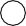 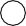 –	–i  dd-mm-rrrr / dd-mm-yyyyDane do zameldowania na pobyt stały / Details of the permanent residenceAdres nowego miejsca pobytu stałego / Address of the new place of permanent residenceUlicaStreetNumer domuHouse numberKod pocztowy	–Postal codeMiejscowość - dzielnicaCity - City districtGminaCommuneWojewództwoVoivodeshipNumer lokaluFlat numberAdres dotychczasowego miejsca pobytu stałego / Address of the previous place of permanent residenceNie wypełniaj, jeśli nie masz miejsca pobytu stałego. Automatycznie zostaniesz wymeldowany z dotychczasowego miejsca pobytu stałego / Do not complete, if you have no place of permanent residence. Your permanent residence will be automatically deletedUlicaStreetNumer domuHouse numberKod pocztowy	–Postal codeMiejscowość - dzielnicaCity - City districtGminaCommuneWojewództwoVoivodeshipNumer lokaluFlat numberDane do wymeldowania z miejsca pobytu czasowego / Details of a change of temporary residenceAdres dotychczasowego miejsca pobytu czasowego / Address of the previous place of temporary residenceWypełnij, jeśli chcesz się wymeldować z pobytu czasowego / Complete if you want to delete your registered temporary residenceUlicaStreetNumer domuHouse numberKod pocztowy	–Postal codeMiejscowość - dzielnicaCity - City districtGminaCommuneWojewództwoVoivodeshipNumer lokaluFlat numberNazwisko i imię pełnomocnika / Surname and first name of the proxyWypełnij, jeśli pełnomocnik zgłasza meldunek / Complete, if a proxy notifies the registration of residenceNazwiskoSurnameImięNameOświadczenia, podpisy / Statements, signaturesMiejscowośćPlaceDataDatePotwierdzam, że wyżej wymieniona osoba przebywa pod wskazanym adresem / I hereby confirm that the above-mentioned person stays at the address provided–	–i  dd-mm-rrrr / dd-mm-yyyyWłasnoręczny czytelny podpis właściciela lokalu lub innego podmiotu dysponującego tytułem prawnym do lokaluHandwritten legible signature of the owner of the flat or a person whoholds a legal title to the flatMiejscowośćPlaceData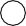 DateOświadczam, że powyższe dane są prawdziwe / I hereby certify that the above information is true and correctWłasnoręczny czytelny podpisosoby zgłaszającejHandwri5en legible signatureof the applicant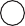 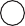 